Yth. Dewan RedaksiPenerbit EXPERT: Jurnal Manajemen Sistem Informasi dan TeknologiWebsite: http://jurnal.ubl.ac.id/index.php/expert/ Email: jurnalfik@ubl.ac.id PERSETUJUAN PENULIS(Authorship Agreement)Naskah yang berjudul: Implementasi Algoritma Fisher-Yates Shuffle pada Game Edukasi Pengenalan angka dan Berhitung Aritmatika Setuju akan diterbitkan dalam EXPERT: Jurnal Manajemen Sistem Informasi dan Teknologi.Silakan beri tanda [ √ ] dan melengkapi isian di bawah:[ √ ] Nama pengarang utama (main author): -Reva Ragam Santika [ √ ] Nama pengarang kepenyertaan (co-authors): Athariq Rifki Yanda, Retno Wulandari, Anita DianaPara penulis mengakui bahwa hak tulisan/artikel terikat dengan tanggung jawab publik dan bertanggung jawab penuh terhadap keseluruhan isi tulisan/artikel yang dikemukakan dalam tulisan/artikel. Penerbit dibebaskan dari segala tuntutan terkait isi tulisan/artikel.							            		Jakarta, 06-05-2022Disetujui olehPenulis utama,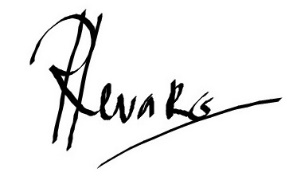 ----------------------------------------------Yth. Dewan RedaksiPenerbit EXPERT: Jurnal Manajemen Sistem Informasi dan TeknologiWebsite: http://jurnal.ubl.ac.id/index.php/expert/ Email: jurnalfik@ubl.ac.id PERNYATAAN HAK CIPTA(Copyright Statement)Naskah yang berjudul: Implementasi Algoritma Fisher-Yates Shuffle pada Game Edukasi Pengenalan angka dan Berhitung Aritmatika Nama penulis 1: Reva Ragam SantikaNama penulis 2: Athariq Rifki Yanda, Nama penulis 3: Retno Wulandari, Nama penulis 4: Anita Diana Nama penulis 5: -----------------------------------------------------------------------------------------Yang akan diterbitkan dalam EXPERT: Jurnal Manajemen Sistem Informasi dan TeknologiVolome ----, Nomor ----, Bulan ----, Tahun ----.Para penulis menyatakan bahwa:“Naskah ini asli karya para penulis diatas dan penulis mengalihkan hak cipta (transfer of copryright) naskah ini kepada EXPERT: Jurnal Manajemen Sistem Informasi dan Teknologi.”							        			Jakarta, 06-05-2022Disetujui olehPenulis utama,----------------------------------------------